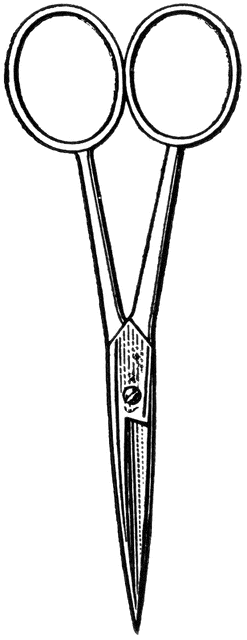 
Sea Star Dissection Quiz: Complete the following questions.Name the structure indicated. _________________________
What is a function of this structure? _______________________________ _____________________________________________________________
Name the structure indicated. _________________________
Name the structure indicated. _________________________
What is a function of this structure? ______________________________ ____________________________________________________________Which type of skeleton does the sea star have?
                         A. Endoskeleton     or     B. Exoskeleton  (circle one) Name the structure indicated. __________________________
What is a function of this structure? ______________________________ ____________________________________________________________Which sea star has the aboral side showing?                        A      or      B  (circle one) How do you tell which side is aboral?______________________________ _____________________________________________________________ Name the structure indicated. __________________________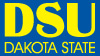 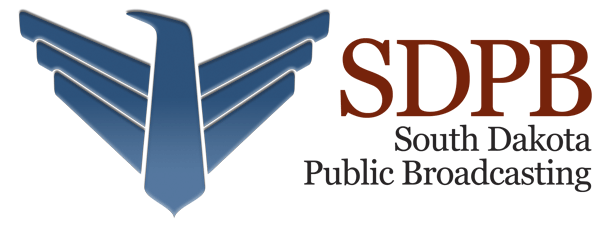  Describe the function of the water vascular system and the movement of water through it._______________________________________________ ________________________________________________________________________________________________________________________________________________________________________________________________________________________________________________________________________________________________________________________________________________________________________________________________________________________________________________________________________________________________________(Optional: Draw the water vascular system)